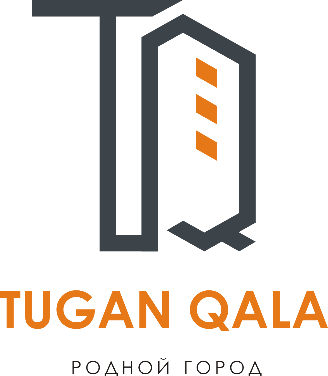 Заявка для участия в отборе проектов «Tugan Qala» в городе Хромтау Республики КазахстанПриобретение и установка детской спортивно-игровой площадки» по адресу: город Хромтау, частный сектор Новая станция, по ул. ВеличкоНаправление развития общественной инфраструктуры: Установка и ремонт беседки, скамьи, урны, оборудования и конструкции для игр детей и отдыха взрослого населения в местах общего пользованияПроектная команда:Нурмуханов Торегазы2023 г.Г. ХромтауВ Экспертный советЗаявление о допуске проекта к голосованиюНаименование проекта Tugan qala (далее - проект):Приобретение и установка детской спортивно-игровой площадки по адресу: город Хромтау, ул. Величко___________________________________________________________________________(наименование проекта в соответствии со сметной и технической документацией)Место реализации проекта (адрес в г. N, описание привязки к местности)Г. Хромтау , ул. Величко 9, заброшенная территория между домами, Описание проекта:Тип проекта: установка, ремонт и освещение спортивных (тренажерных площадок, футбольных, баскетбольных, волейбольных полей), детских игровых площадок на дворовых территориях и в местах общего пользованияОписание проблемы, на решение которой направлен проект: В 2024 году мы хотим видеть многофункциональную и интересную площадку, которая будет центром притяжения в нашем дворе не только для молодежи, но и для взрослого населения. (описание сути проблемы, ее негативных социально-экономических последствий, текущего состояния объекта общественной инфраструктуры и т.д.)Виды расходов по реализации проекта:Ожидаемые результаты:В 2024 году мы хотим видеть многофункциональную и интересную площадку, которая будет центром притяжения в нашем дворе не только для молодежи, но и для взрослого населения. (описание конкретных изменений в состоянии общественной инфраструктуры)Пользователи проекта:Дети, подростки, проживающие в соседних домах, пожилые жители (описание групп населения, которые регулярно будут пользоваться результатами выполненного проекта)Число прямых пользователей (человек): 200.Эксплуатация и содержание объекта общественной инфраструктуры, предусмотренного проектом на первый год:(описание необходимых расходов на эксплуатацию и содержание объекта общественной инфраструктуры, предусмотренного проектом, на следующий год после завершения проекта, с указанием источников предоставления необходимых ресурсов. Например, заработная плата, текущий ремонт, расходные материалы и т.д.)Планируемый срок реализации проекта: 30 дней К заявлению прилагаются документы (копии документов, заверенные в установленном порядке, официальным должностным лицом или заявителем):Краткая аннотация проекта «Tugan qala» – на 1 л.Фотографии и снимки места размещения объекта – на 1 л.Технический проект – на 6 л.Копии документов, заверенные представителем акимата района или другим уполномоченным в установленном порядке должностным лицом, подтверждающие право государственной собственности – на 1 л.Документы, подтверждающие стоимость проекта – на 2 л.Согласие с ограничением ответственности – на 1 л.Эскизы (рисунки), характеризующие внешний вид и функциональность объекта – на 1 л.  (перечень документов, прилагаемых к заявлению с указанием числа листов)Всего на 20 листах.Сведения о проектной команде:Заявитель: Нурмуханов Торегазы                                                                    (Ф.И.О. полностью)Нурмуханов Торегазы________________________(подпись заявителя)Контактный телефон: +77053815356Эл. почта: turegazynurmuhanov@gmail.comПочтовый адрес: город Хромтау, ул.ВеличкоДата:	16 декабря  2023 годаАннотация 
«Приобретение и установка детской спортивно-игровой площадки по адресу: город Хромтау, ул.Величко»Площадка, располагаемая в частном секторе Новая станция по адресу  ул. Величко, сейчас никак полезно не используется. В то же время, детям с нашего и соседних домов негде играть и заниматься спортом. Именно поэтому мы – активные жители соседних домов, решили объединиться и реализовать проект по установке детской и спортивной площадки с целью создания современных условий для развития детей и молодежи. Для этого планируется закупить и установить оборудование и тренажеры, поставить скамейки и оградить территорию. Ориентировочная стоимость проекта 12 млн.тенге, а срок реализации 2 месяца. В 2024 году мы хотим видеть многофункциональную и интересную площадку, которая будет центром притяжения в нашем дворе не только для молодежи, но и для взрослого населения.Фотографии и снимки места размещения объекта со спутникаФото старой площадки ул. Величко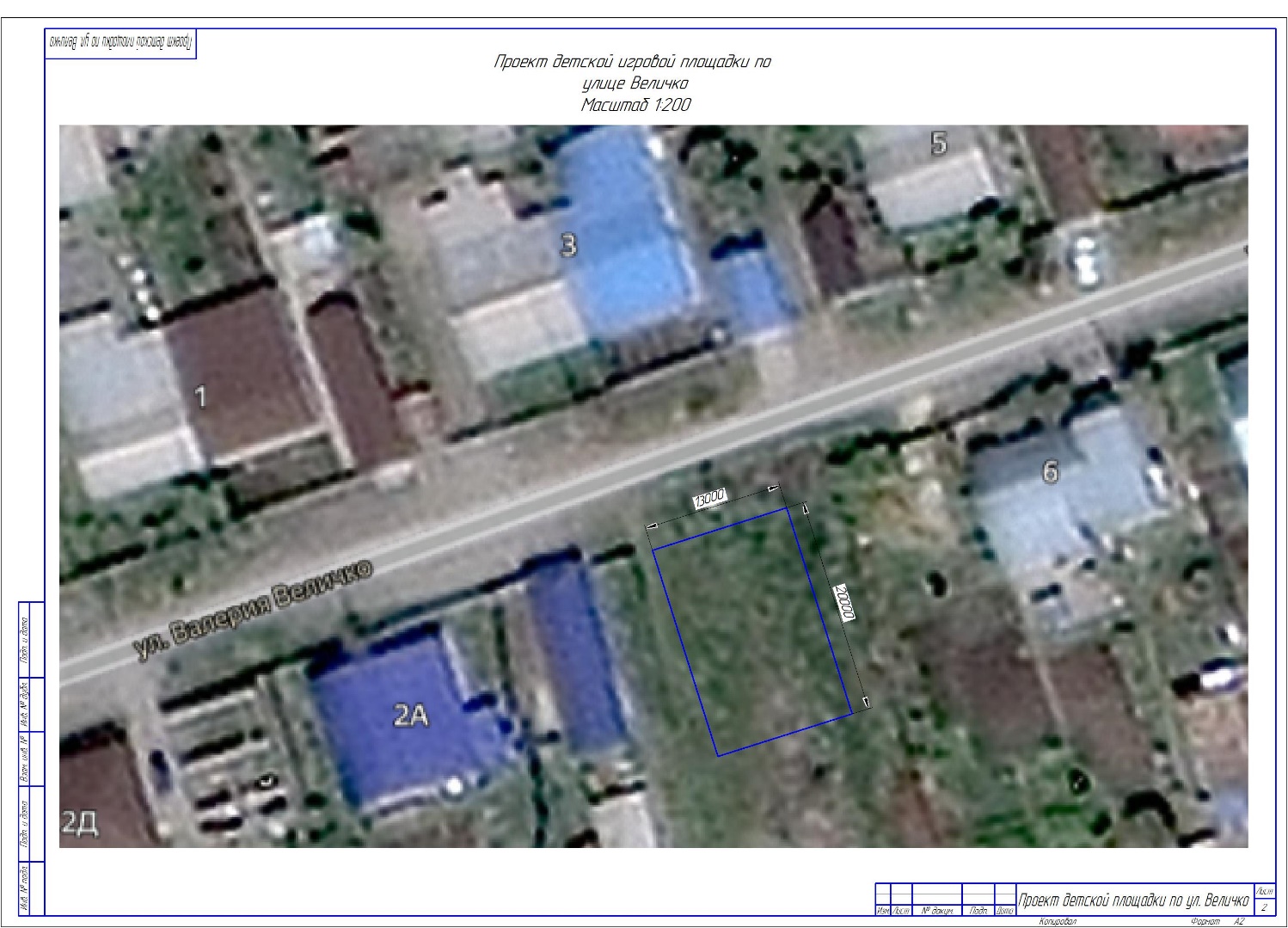 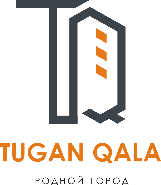 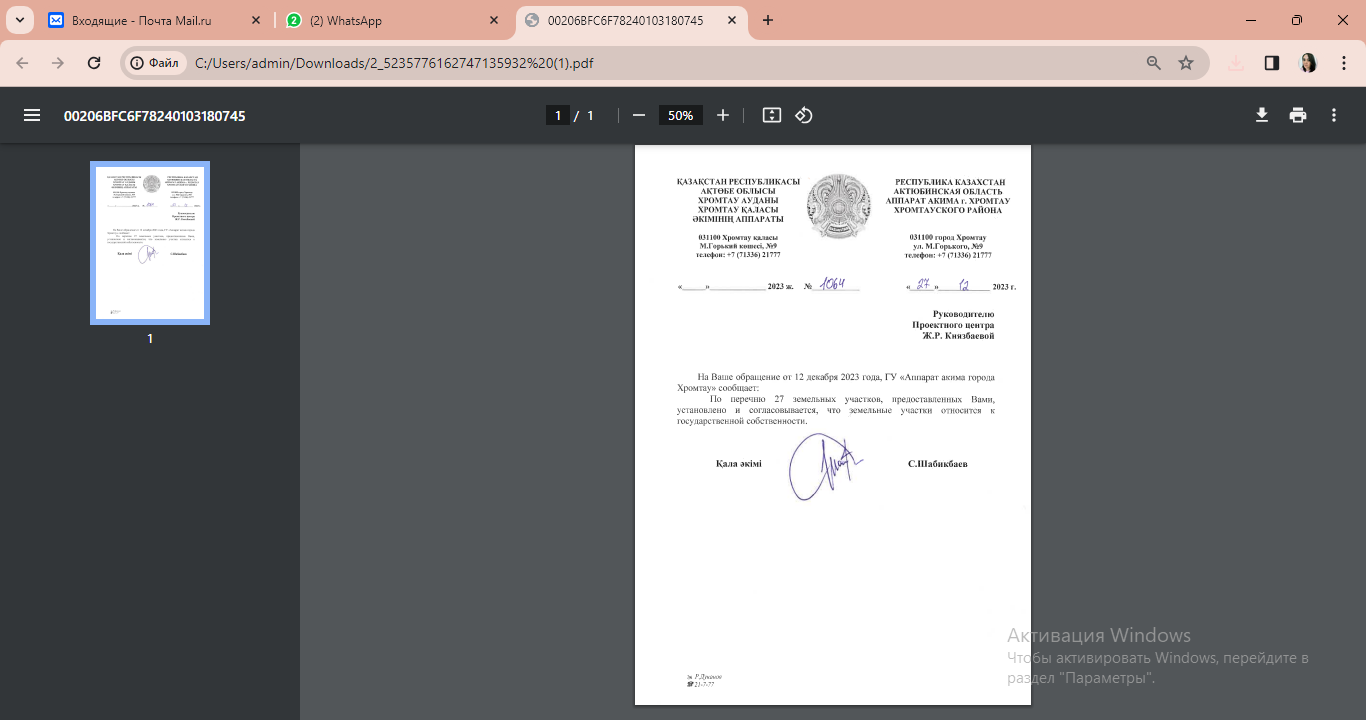          Исх. № 12 от 08.12.2023г.                                                                                            г. АктобеКоммерческое предложение по производству и установки детской площадки, автор НурмухановЦены указаны на 2023 гУсловия оплаты: 50% предоплата, 50% после подписания Акта выполненных работВ стоимость включен НДС.Гарантия 12 месяцев.С уважением,Директор ТОО «ТД Monolit 2030»                                       Садыков М.CСогласие с ограничением ответственностиЯ, Нурмуханов Торегазы, выражаю свое согласие, с тем, что качество проекта «Tugan qala» зависит от проектной команды в первую очередь, а возможность его реализации – от результатов голосования.Эскизы (рисунки), характеризующие внешний вид и функциональность объекта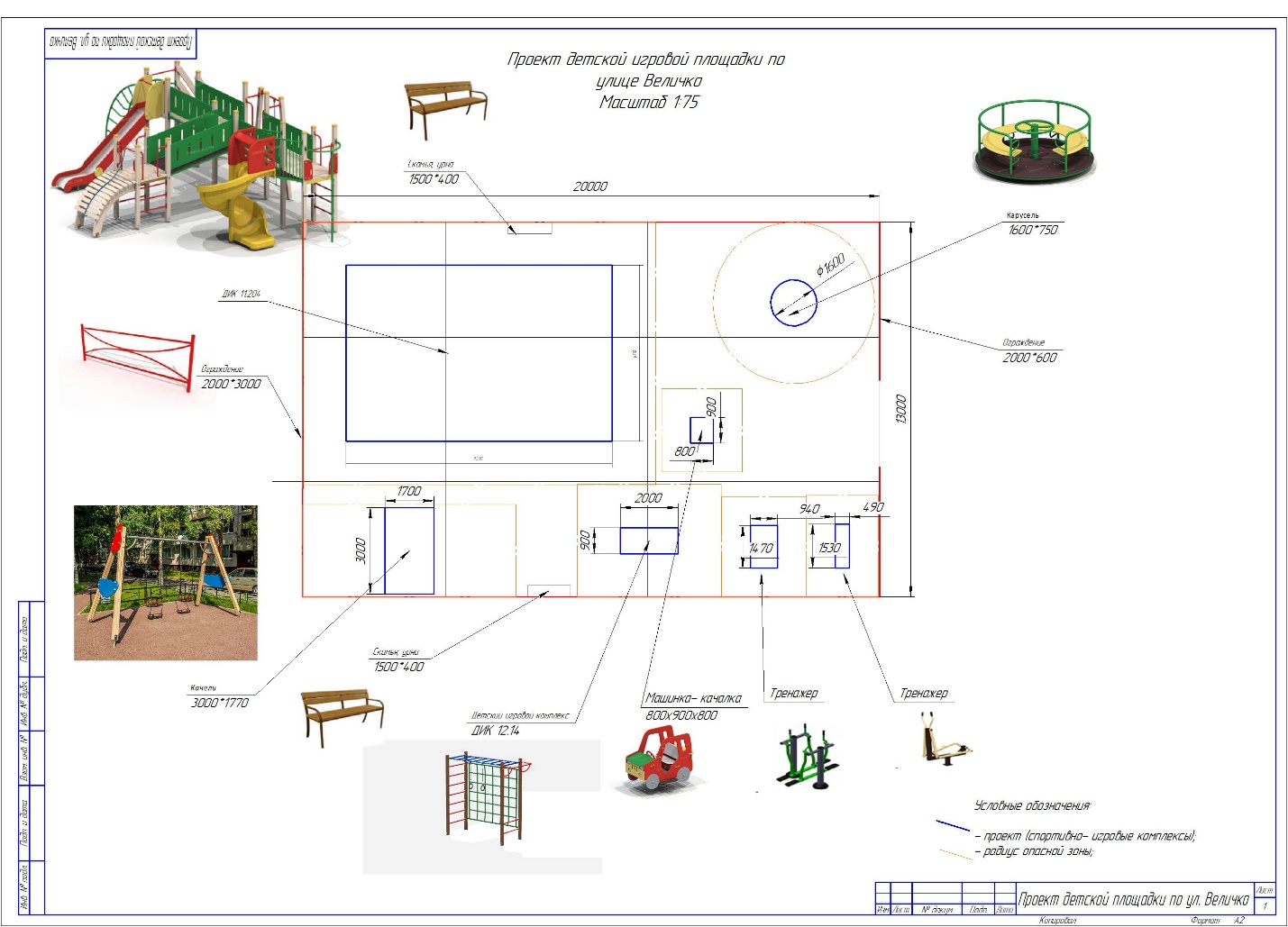 №п/пВиды работ (услуг)Полная стоимость (тенге)Описание1Ремонтно-строительные работы 
(в соответствии со сметой)5 662 000Расчистка территории, уборка мусора, монтаж и демонтаж ненужных объектов, выравнивание территории, установка игрового оборудования, бетонирование стоек3Приобретение оборудования (кроме того, которое учтено в строке «ремонтно-строительные работы»)5 437 200Игровой спортивный комплекс из 11 малых архитектурных форм:Качели двухместные с безопасными сиденьями, Качалка на пружине «джип», Карусель со сплошным сиденьем,  Детский игровой комплекс
Дик 12.14, Деткие городки
ДИК 11.201, Тренажер уличный "Лыжи двойные", Тренажер
уличный
 "Элиптический", Урна металл
УР 100, Забор металлический, лавка со спинкой, столбы освещения на солнечных батареях4Приобретение услуг5Прочие расходыИтого11 099 200   №п/пРасходы по эксплуатации и содержанию объекта общественной инфраструктуры, предусмотренного проектомБюджет акимата, тенгеДенежные средства организаций (физических лиц), тенгеИтого, тенге1Уборка и расчистка территории дворником600002Текущий косметический ремонт (покраска, проверка технического состояния)1200003…Всего180000Технический проект: «Приобретение и установка детской спортивно-игровой площадки» по адресу г.Хромтау, частный сектор Новая станция, по ул. Величко»1. Спортивно- игровая площадка по адресу ул. Величко. Общая площадь размещения  оборудования 260 м2, то есть 20*13 м. 2. Расчет ориентировочной стоимости реализации проектаФормула расчета итоговой стоимости проектаОбщая сумма расходов по пунктам 1-5 + 8% от общей суммы расходов по пунктам 1-5 = итоговая общая стоимость проектаПроверкаДополнительные работы и затраты (резерв-прочие) должен составлять не менее 8% от итоговой стоимости проекта, но не более 1 000 000 тенге.НДСВсё оборудование, материалы, работы и т.д. считаем с учетом НДС.Товарищество с ограниченной ответственностью «ТД Monolit 2030» БИН 150740003336Республика Казахстангород Актобег. Актобе, мкр Батыс 2, д 5к, корпус 1, оф9Тел: 8-701-751-82-82, эл. почта: marat-82@list.ru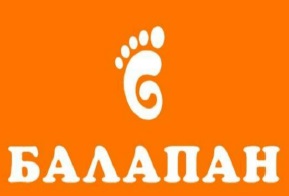 Товарищество с ограниченной ответственностью «ТД Monolit 2030» БИН 150740003336Республика Казахстангород Актобег. Актобе, мкр Батыс 2, д 5к, корпус 1, оф9Тел: 8-701-751-82-82, эл.почта: marat-82@list.ru№Наименование ФотоЦена за ед. в тенге Кол-воОбщая стоимость в тенге 1Качели двухместные на деревянных столбах ( С безопасными сиденьями для детей до 3 лет)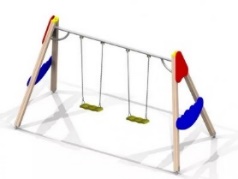  280 000,001280 000,00 2Карусель со сплошным сиденьем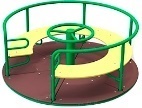 320 000,001320 000,003ДИК 11.204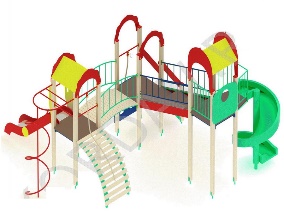 1 700 000,0011 700 000,004Качалка на пружине «джип»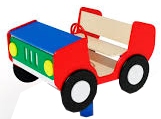 260 000,001260 000,005Детский игровой комплексДик 12.14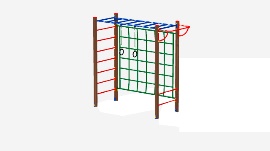 378 000,001378 000,00ДИК 11.201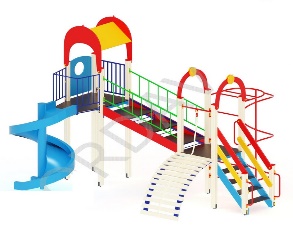 1 200 000,0011 200 000,00Лыжи двойные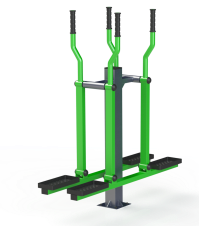 330 000,001330 000,00Эллиптический 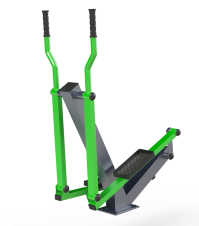 330 000,001330 000,006Ограждение для детской площадки 600 х 2000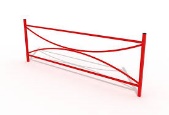 29 000,0031899 000,007Резиновое (тартановое покрытие)10-13 мм 10 500,002602 730 000,008Бетонное основание10 мм 9 500,002602 470 000,009Камень бортовой  1000х200х80мм серый1000 мм3 500,0072252 000,0010Опоры освещения 5 м с фонарями (стойки проф трубы 100х100х2, гусак d 32)200 000,002400 000,0011Лавка со спинкой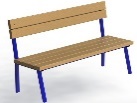 49 000,00298 000,0012Урна18 000,00236 000,0013Планировка территории600 000,00600 000,0014Доставка и монтаж300 000,00300 000,0015ИТОГО:ИТОГО:ИТОГО:ИТОГО:12 253 000,00 